Alpha Kappa Alpha Sorority, Incorporated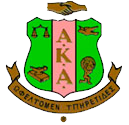                            Nu Kappa Omega Chapter                                      P.O. Box 84                             Clarksville, TN  37040Minority ScholarshipAlpha Kappa Alpha Sorority, Incorporated, Nu Kappa Omega Chapter is committed to the development of young people.  In order to foster our young people’s growth, Nu Kappa Omega Chapter is pleased to announce the availability of the “Minority Scholarship”.  This scholarship is designed to assist deserving minority students with purchasing books and other supplies for college.  Each scholarship recipient will be awarded $1000.00.This scholarship is available to all minority students (African American, Pacific Islander, Hispanic/Latino, Native American, Asian American), who meet the requirements listed below.Resident of Clarksville-Montgomery County/Fort Campbell AreaHigh School SeniorCumulative Grade Point Average of 3.0 (B)Demonstrates Leadership, Community Involvement and ServiceSubmit All the Following Documentation (incomplete packets will not be considered):Completed Application ( signed by applicant and parent/guardian)Student Essay (include achievements, honors/awards, career interests and reason you deserve the scholarship in this document, not to exceed one typed page, double spaced) Recent PhotoOfficial High School Academic Transcript (with school seal or stamped official transcript) Official ACT/SAT Score SheetOne Letter of Recommendation (community leader)  One Letter of Recommendation (school official/teacher)If you have any questions ,contact Mrs. Gray at 931-624-7512 . Students must submit completed application packets postmarked by March 2, 2019 to the following address:                        Alpha Kappa Alpha Sorority , Incorporated                         Nu Kappa Omega Chapter ( Education Committee )                        P.O. Box 84                        Clarksville, TN 37040					Scholarship winners will be notified by mail.  Certificates will be presented at high school “Awards Day” ceremonies.  Awardees must provide Nu Kappa Omega Chapter with a letter of enrollment from a College/University to receive the funds.Cherie Y. Long							Deborah GrayPresident							Education Committee ChairmanNu Kappa Omega ChapterMinority ScholarshipApplicationName						           GPA		      High School	Address			               City			            State          Phone #Mother’s Name					   Mother’s OccupationFather’s Name            					   Father’s Occupation# in Household                           # of Children in Family               # in College/University (in Fall)Extracurricular Activities (Attach an additional sheet, if needed.)I certify that the all the information contained in this application and the accompanying documents is accurate, to the best of my knowledge.  If I am chosen to receive the scholarship, I authorize the use of my photo and biographical information for publicity purposes, as it relates to Alpha Kappa Alpha Sorority, Incorporated, Nu Kappa Omega Chapter. Applicant Signature		  Date	                             Parent/Guardian Signature        DateMinority Qualification:African AmericanPacific IslanderHispanic/Latino(Check appropriate box.)Native AmericanAsian AmericanSchool InvolvementCommunity ServiceChurch ActivitiesCollege MajorCollege/University ChoicesAccepted Yes / NoYes / NoYes / NoScholarship/Grants Awarded:PartialFull(Attach additional sheet, if needed.)PartialFullPartialFull